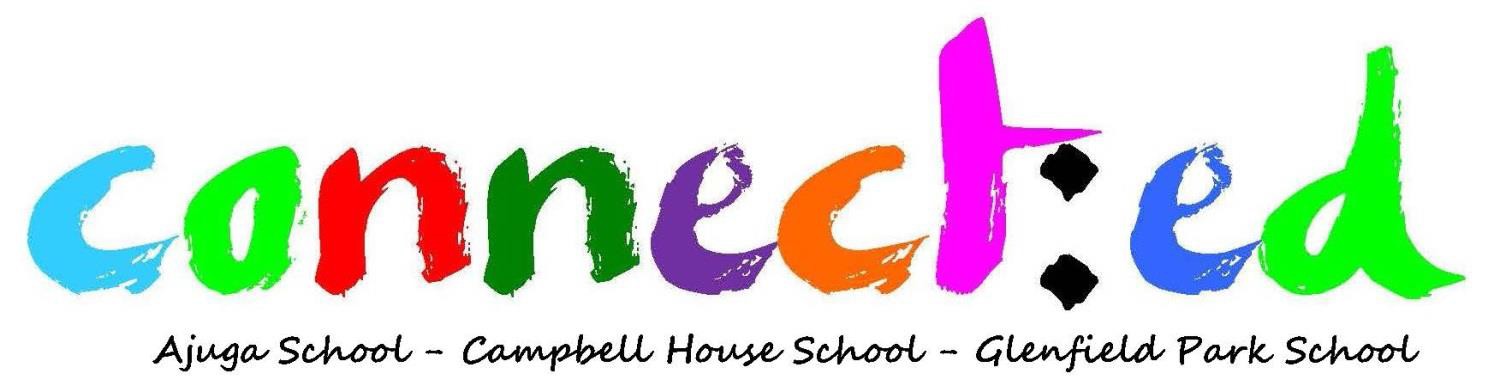 Information2017Semester 1IntroductionAjuga, Campbell House and Glenfield Park Schools have a connect:ed program which comprises parents, carers, family and friends who meet regularly and who work with school personnel on programmes and projects that will benefit themselves and students. The purpose of connect:ed is to strengthen the cohesion between our community and the educational process.When you attend the connect:ed you become part of a network of parents, carers and other community members who work in partnership with the school. Communication is a two-way process which benefits the student, their parents/carers and the school. Your involvement in their school sends a clear message to your child of your interest in their education, which will encourage them to adopt a more positive attitude towards learning. With your involvement, your child will be more motivated, have better attendance and participation in learning and school activities.You will be better able to support and guide your child if you are well-informed about what is going on in your child’s school. By attending connect:ed, you will also gain the support from other members of our community through this network. When schools and parents/carers work together, they complement each other’s strengths and gain a common vision towards improving the school – all for the betterment of your child’s education.What?connect:ed has been designed to create positive educational connections between parents, carers, students and staff.Who?connect:ed is facilitated by the staff of Ajuga School, Campbell House School and Glenfield Park School and community members.Where?connect:ed is held on the school grounds either in the Heritage Room or location appropriate for the activity. These are specified on the attached calendars. Morning tea is provided and pick up from the train station is available. Please call your school office if required on Ajuga 9827 6100, Campbell House 9827 6160 and Glenfield Park 9827 6120.When?connect:ed is on each Tuesday from 10am to 12pm. Reminders are sent out in the previous week. You can also keep up-to-date using your school’s website, Facebook page or Twitter (where available).Why?The advantages of attending connect:ed are many. It is a friendly way to get to know other parents and carers whom you may have much in common with and are able to share your experiences and ideas. It also connects you with the school and the staff as well as improving the students’ self-esteem.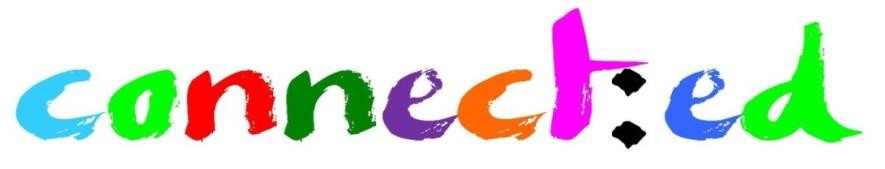 TERM 1DATETIMEACTIVITYWHOVENUEWeek 124/1/17School Holidays – no activityWeek 231/1/1710amMeet & Greet Morning TeaJo LewisChris WalkerSusan HarlowHeritage RoomWeek 37/2/1710amHow can Centrelink helpTBCFlexible Learning Space - AjugaWeek 414/2/1710amAll things legalMark HankinFlexible Learning Space - AjugaWeek 521/2/179.30amBarefoot BowlsJo LewisChris WalkerSusan HarlowCabramatta Bowling ClubWeek 628/2/1710amPilatesClaudiaHeritage Room/GymWeek 77/3/179.30amWalk & TalkJo LewisChris WalkerSusan HarlowTBCWeek 814/3/1710amArts & CraftsJo LewisChris WalkerSusan HarlowHeritage RoomWeek 921/3/1710amGentle exerciseTBCHeritage Room/GymWeek 1028/3/179.30amDo it yourselfJo LewisChris WalkerSusan HarlowBunningsWeek 114/4/1710amEnd of term morning teaJo LewisChris WalkerSusan HarlowHeritage Room/GymTERM 2DATETIMEACTIVITYWHOVENUEWeek 125/4/17Anzac Day -no activityWeek 22/5/1710amMeet & Greet Morning TeaJo LewisChris WalkerSusan HarlowHeritage RoomWeek 39/5/1710amNest – The Nutrition Education Sustenance Training ProgramTBCHeritage RoomWeek 416/5/1710amNest – The Nutrition Education Sustenance Training ProgramTBCHeritage RoomWeek 523/5/179.30amNest – The Nutrition Education Sustenance Training ProgramTBCHeritage RoomWeek 630/5/1710amNest – The Nutrition Education Sustenance Training ProgramTBCHeritage RoomWeek 76/6/179.30amNest – The Nutrition Education Sustenance Training ProgramTBCHeritage RoomWeek 813/6/1710amPilatesClaudiaHeritage Room/GymWeek 920/6/179.30amDo it yourselfJo LewisChris WalkerSusan HarlowBunningsWeek 1028/3/1710amEnd of term morning teaJo LewisChris WalkerSusan HarlowHeritage Room/Gym